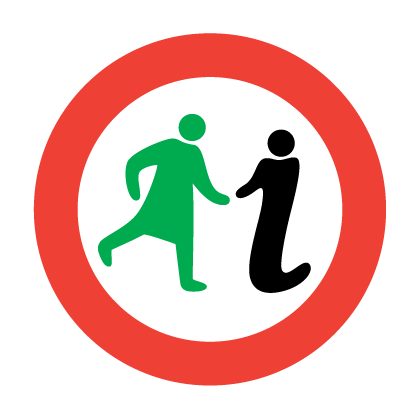 Glasgow Women’sLibraryJune – August 2018 LARGE PRINT PROGRAMMEGlasgow Women’s Libraryis No Ordinary LibraryIt is unique in Scotland and a national treasure! Glasgow Women’s Library (GWL) celebrates the lives and achievements of women and champions their contributions to Scotland’s culture. Our vibrant information hub is open to all. An Accredited Museum and home to a lending library and archive, GWL also offers exciting events, activities and courses through its various learning programmes linked to its collections. Joining and Booking 
How do I join the library? Joining the library is really easy to do and is completely FREE! Complete a form at GWL or join online. 
How do I book an event? You can book through our website, in person at GWL, or call or email us. Do I need to pay? Most GWL events are free. Where events do have a booking fee we have two rates: Full Price (people who feel that they can afford to attend events and want to support our work), and Subsidised (usually free) for students, people on a low income, unemployed people or people in receipt of benefits. We do not ask for proof of this. GWL Friends also access all our events at a subsidised rate. Why is it important to book first? 

It is important for us to know how many people to expect at all events as this affects the spaces we use and how many staff, biscuits and teabags we need! We can also contact you if there are any last minute changes. It is important to cancel a place if you can’t attend as we have waiting lists. If you have any questions about this or anything else you read in the programme please contact us. 
Green Ways to get to Bridgeton   Our Environmental Policy sets out how we aim to reduce our carbon emissions, including supporting our visitors to travel by foot, bike or public transport. By bike: best cycle routes which follows the Clyde, to the East and the West. You can hop on a Next Bike for £1 per 30 minutes and return it to the docking station round the corner. On foot: We’re a 30 minute walk from the city centre. 

By public transport: Take advantage of the great public transport links to Bridgeton: low level trains from Glasgow Central station take 10 minutes. Bellgrove Rail Station is a 10 minute walk away connecting visitors from Edinburgh and Queen Street Low Level. Buses 18, 46, 64 and 263 stop at the end of our street. If you are travelling by car, please be considerate to our neighbours and park in the carpark opposite the library instead of on Landressy Street.Opening Hours Mon to Fri 9.30am to 5pm, Thurs 9.30am to 7.30pm, Sat 12pm to 4pm AddressGlasgow Women’s Library, 23 Landressy Street, Bridgeton, Glasgow, G40 1BP Tel: 0141 550 2267 Email: info@womenslibrary.org.uk Website: womenslibrary.org.uk 
Find us on Facebook and follow @womenslibrary on TwitterA Warm Welcome: Summer 2018 This programme marks a milestone in GWL’s history. With it comes the official announcement news that Glasgow Women’s Library is a Finalist for the prestigious Museum of the Year Award. The biggest museum prize in the world, Art Fund Museum of the Year ‘seeks out and celebrates innovation and exceptional achievement in museums and galleries across the UK.’ This is a massive public endorsement of our work that everyone who has supported the library as volunteers, donors, board members, staff and champions can feel proud of and celebrate. We are excited about what will come from being a Finalist and remain as committed as ever to keeping rooted in the core values of our unique organisation. If you have not visited us before, this is the year to do it – if you are a regular, then come and feel the joy!Just to make the season even more exciting, we are launching an ambitious programme of work that will reach across Scotland to spotlight the remarkable but still largely hidden histories of women who were involved in the campaign for the vote. Part of the UK-wide Vote100 project, we will be developing trails, talks, Open Archives, Story Café Specials, workshops and web resources over the forthcoming months and we are looking for lots of women to join us in making sure everyone can name a Scottish suffragette once we have brought them to light. Finally, we have a flagpole! As part of Glasgow International Festival of Visual Arts in April, the stellar feminist artist Linder created an inaugural flag for our façade and look out for a special appearance to mark Vote100 when a flag will be hoisted at GWL in honour of militant women from Scotland who changed the world.If you are just discovering GWL, come along to our This is Who We Are session on Thursday 6th September or join us at one of our legendary programme launches with tasters, exhibition previews, tours and book sales. The Autumn Programme Launch date is: Thursday 23rd August from 1pm to 2.30pm and 6pm to 7.30pm.GWL Warm Welcome drop-ins take place on the first Saturday of the month and are another relaxed way to find out about borrowing, volunteering and events.Women-only events are labelled throughout the programme. All events are trans inclusive. All events are free unless otherwise stated. GWL is an accessible venue: please contact us if you have specific requirements. All events are located at Glasgow Women’s Library unless otherwise states and are open to all ages. ____________________________________Women Make HistoryA rich array of ways to discover the hidden histories of womenWomen’s Heritage WalksOur sell out walks, researched and led by the Women Make History volunteers, highlight the hidden histories of trailblazing, hardworking and determined women who have inhabited Glasgow over the centuries: from housewives to hawkers, artists to activists, and entrepreneurs to entertainers. Pick up one of our new Stamp as you Stomp loyalty cards from our tour guides or next time you’re at GWL. Do all 6 walks and get a very special Women Make History treat! “Wonderful walk, it was fascinating and genuinely moving… Amazing group of guides, I learned so much.” – Heritage Walk participantThe Glasgow Girls of GarnethillSaturday 16th June, 2pm to 4pm, £10/£6From the bustle of Sauchiehall Street to the quiet and leafy back streets, Garnethill is full of surprises and has been home to many remarkable women, including Margaret Macdonald and other lesser known Glasgow Girls.Merchant City Women’s Heritage WalkSunday 1st July, 2pm to 4pm, £10/£6Scandal, vice, radicalism, regeneration and revival… Discover another side to the Merchant City as we retrace the footsteps of women who gave birth in the Maternity Hospital on Rottenrow and picture ourselves as the jury in a sensational Victorian murder trial.  Necropolis Women’s Heritage WalkSunday 8th July, 2pm to 4pm, £10/£6Take a stroll through this atmospheric Victorian cemetery while our tour guides bring back to life the notorious and forgotten women buried there. This is a hilly walk but the views across Glasgow and the insights on women’s history are spectacular!West End Women’s Heritage WalkSunday 22nd July, 2pm to 4pm, £10/£6A unique and inspiring insight into the hitherto unsung women who made the West End. Walk in the footsteps of protesting activists, rent strikers and the first female students of the University of Glasgow.Women of the Gorbals Heritage WalkSunday 5th August, 2pm to 4pm, £10/£6This tour highlights suffragettes, Jewish and Asian immigrants, hawkers and weavers, all of whom have inhabited this part of Glasgow, often facing daily challenges to make ends meet, but using their resourcefulness and creativity to strive and thrive.East End Women’s Heritage WalkSaturday 18th August, 2pm to 4pm, £10/£6 This tour focuses on some of the achievements and struggles of the resourceful and industrious women of Bridgeton and Calton, and explores the radical nature of the area which gave birth to them.  Histories of Reproductive Health and Rights ActivismTuesday 17th July, 3pm to 4pm, Thursdays 9th August and 30th August, 6pm to 7pmA series of talks by international experts from Yale, Purdue and Strathclyde Universities examining the complex history of reproductive rights activism and the role of women in shaping reproductive healthcare in the past.Tuesday 17th July: Professor Naomi Rogers (Yale): Taking women's medicine back into our own capable hands: Feminist Activism and American Medicine, 1945 to the PresentThursday 9th August: Dr Laura Kelly (Strathclyde): "We shall not conceive": The feminist campaign for free, safe and legal contraception in Ireland, c.1971-81Thursday 30th August: Professor Wendy Kline (Purdue): The Politics of Place: Joseph DeLee, Home Birth, and the Rise of Modern Obstetrics ___________________________________For more information or to book onto any of these events contact the Library on 0141 550 2267, email us at info@womenslibrary.org.uk or visit womenslibrary.org.uk____________________________________Herland: The Redstockinged Women’s QuizFriday 31st August, 7pm to 10pm, £25 per team (maximum 5 per team), 18+The Herland Women’s Quiz is back!Pit your wits against our GWL volunteer quiz mistresses who have scoured the books on our shelves to bring you an evening of fun facts and illuminating learning. Which team will prove the most knowledgeable about trailblazing women and their achievements?Gather your friends, book your places, and let the Amazonian battle commence! Voices of Experience  Saturday 8th September, 1pm to 3pmHow might role models and built environment histories be re-thought through listening to experienced women architects who have been written out of mainstream history? Share in this conversation over tea and cake, and celebrate Finch and Fouracre’s new architecture inspired sketchbook for the Library.  The Open Archive: Stop the Clause!Thursday 20th September, 5pm to 7pm Thirty years ago, Section 28 was introduced by the Tory Government. The act called on local authorities to prohibit the "promotion" of homosexuality across the public sector, including in schools and libraries. Our archive contains unique and important material documenting the introduction of the clause, as well as the enormous backlash and campaigns against it. Come along to the Open Archive to explore the histories of oppression as well as the solidarity which arose from the controversial law.  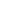 Women’s WordsA world of women’s words, written, spoken, sung and heardStory CaféThursdays 7th to 28th June, 9th to 16th August, 30th August, 12.30pm to 2.30pm, £2/Free, Women onlyFeel refreshed over lunchtime as we listen to stories and poems by some of the best women writers around the globe. This year we’ve already been moved by small acts of kindness, swept away by forbidden love affairs, and had our hearts warmed by happy endings. We love to see new faces around the table, so top up your cuppa from our bottomless teapot and become part of the story.Story Café Specials:Gauri RajeThursday 7th June, 12.30pm to 2.30pm, £2/Free, Women onlyPrepare to be spellbound by storyteller Gauri Raje who will enthrall us with traditional stories of women from India and Scotland. Weaving wonderful tales alongside Gauri will be writers from the Muslim Women’s Creative Writing Group. A not-to-be-missed lunchtime treat!Gauri’s storytelling will be mainly in English, with some phrases in Gujarati and Urdu.Shamshad GhaniThursday 21st June, 12.30pm to 2.30pm, Women onlyWell known for her humour, Shamshad Ghani will read from her new collection of poems, Shad Shamshad ji ki parodiyaan (Parodies with Shamshad).Shamshad is an Urdu Poet of Pakistani origin based in Scotland. Earlier this year, we were exhilarated by her unforgettable never-before-heard translation and performance of Auld Lang Syne in Punjabi at our Alternative Burns Supper and we know this Story Café will be an absolute treat!Anne PiaThursday 30th August, 12.30pm to 2.30pm, £2/FreeIt’s a huge pleasure to welcome back Anne Pia to Story Café, to talk about her new poetry collection, Transitory. Born into the Italian-Scots community of post-war Edinburgh, Anne was raised surrounded by the food, traditions and dialect of southern Italy. Her intimate poetry touches on issues of identity, belonging and otherness with honesty and tenderness.  Belonging with Open BookTuesday 5th June, 10.30am to 12.30pm, £2/Free, Women onlyThese vibrant and thoughtful workshops led by poet Marjorie Lotfi Gill explore themes of journey, migration and belonging. By reading together poems and short stories as prompts for your own creative writing, these relaxed sessions are perfect for seasoned writers and beginners alike. After a Summer break, look out for our next Belonging workshops in the Autumn programme.Utter: Raise Your VoiceThursdays 7th, 21st June and 30th August, 6pm to 7.30pm, Women onlyThis singing group with a difference brings together women of all ages and abilities to celebrate womanhood through the power of our collective voice. Each session uses music and movement to explore a particular aspect of our personality. Build confidence and experience the joy of making music together. Come as often as you like. No auditions, no need to read music, and no singing experience necessary.Raise the Roof: The Naked DieticianTuesday 12th June, 6pm to 7.30pm, 16+Lucy Aphramor’s stunning one-woman spoken word show is for anyone who is passionate about moving the health conversation away from fat shame and eating guilt to equality, safety, job security and body respect for all.“Once or twice in a lifetime, a performance comes along that… resonates so loudly with your own experience, that the performer seems to have seen into your soul…” – Edinburgh Reporter ReviewThere will be a Seeing Things trip to this performance. Please get in touch with GWL to find out more.Drama Queens: Play Reading For PleasureThursdays 21st June, 5.30pm to 7.15pm, 12th July, 2.30pm to 4.30pm, 2nd August, 5.30pm to 7.15pm, 20th September, 2.30pm to 4.30pm, £2/Free, Women onlyGWL’s Drama Queens give you thrills from the comfort of your chair. Come to one or come to all; come to read or come to listen… no lines to learn, no props or preparation required. Simply give voice to the suffragettes and society dames, kitchen maids and killers, blue stockings and Brontë’s in our brilliant collection of plays.Drama Queens: In Our Own WordsThursdays 21st June, 2.30pm to 4.30pm, 12th July, 5.30pm to 7.15pm, 2nd August, 2.30pm to 4.30pm, 20th September, 5.30pm to 7.15pm, £2/Free, Women onlyGWL’s Drama Queens spent Spring reading the adaptation of Muriel Spark’s The Prime of Miss Jean Brodie. We loved it so much that we want more Muriel! We don’t have any other adaptations of her works, so there’s nothing for it but to write our own. Experiment along with us as we adapt one of Muriel Spark’s short stories or novellas together. As with all our Drama Queens sessions, no experience necessary.Reading Group for Muslim WomenFriday 22nd June, 10am to 12pm, Scotland Street Museum, Women onlyFriday 3rd August, 10am to 12pm, GWL, Women onlyThis Reading Group has as its focus books written by Muslim women or with topics of particular relevance to Muslim women today. You may be passionate about books and love to share them with others, or you simply want to get in the habit of reading, whatever your motivation this group is for you! On Friday 22nd June, we’ll be watching and discussing a surprise film screening, and on Friday 3rd August, join us for lively conversations about The Broken Half by Sahar Abdul Aziz. Share your perspectives, learn something new, make friends and enjoy refreshments in a relaxed environment. “Loved the discussions and reading the work of Muslim female writers.” – Reading Group ParticipantTo find out more please contact syma.ahmed@womenslibrary.org.ukStories of Food and Culture from the Scottish Refugee CommunitiesSaturday 16th June, from 2pm to 4pm, Hidden Gardens, TramwayMark Scottish Refugee Festival with us at the Hidden Gardens where we’ll be tucking into fusion foods and listening to stories of food, hospitality and culture from the home countries of local refugee women. Pull up a chair as we gather around a beautiful tablecloth art piece, created by women’s groups alongside textile artist Paria Goodrazi.Creative Writing Support GroupTuesdays 26th June, 31st July, 28th August, 2pm to 4pm, £2/Free, Women onlyThis is a space for writers to meet each other, share work in an encouraging atmosphere, support each other to hone writing skills, try out ideas and develop new projects. Get a cuppa, get creative and get support from other writers in this friendly self-facilitated group.Creative Writing Workshops for British Muslim WomenSaturdays 7th July, 14th July, 21st July, 28th July, 1.30pm to 3.30pm, age 16 to 30, Women onlyThis summer, learn from avid bloggers Talat Yaqoob and Faiza Yousaf at our blog-writing workshops with Storying Relationships. Talat is a feminist campaigner, blogger, co-founder of the Women 50:50 campaign and currently the director for Equate Scotland. Faiza has been blogging for over six years, and has recently shed her anonymity to write publicly on her new blog ‘Life of Fai’, in which she humorously opens up conversations. For experienced and beginner bloggers alike.Narrative Experiments Saturday 25th August, 2pm to 4pmSpend this Saturday afternoon exploring the influences and legacies of the experimental women writers Christine Brooke-Rose, Anna Kavan, Ann Quin, and Muriel Spark. This event marks the on-line publication of a new piece of work by writer and researcher Hannah Van Hove that is rooted in her experiences of navigating the archives of these trail-blazing writers. Part of a project funded by Creative Scotland and supported by the National Library of Scotland and MAP Magazine.Artists and ExhibitionsGround breaking work on show and pioneering creatives to discoverSeeing Things16+, Women onlyIf you’re looking to discover more about women's art and creativity and meet new people too, then Seeing Things is for you.Our friendly volunteers lead fortnightly short trips to see exhibitions, performances, films and talks at GWL and in other places, always ending with a cup of tea and a chat. The trips are always free, and we can cover your travel expenses (up to £5). Look out for mention of Seeing Things trips in this programme, keep an eye on the website or get in touch to find out about upcoming trips.Seeing things is always more fun with others!“I love seeing things with a group and the discussions we have. Everyone is so supportive, whether we agree or not.” - Seeing Things group memberMaking Sparks: Glasgow School of Art Illustration ExhibitionThursday 24th May to Thursday 5th July, visit during GWL opening hoursGWL has been collecting Muriel Spark’s work since its inception in 1991. This year, for Spark’s centenary, we have collaborated with GSA Illustration students who have mined the collection to create new works inspired by her dark, humorous and lushly evocative works. In this exhibition, see how Muriel Spark books have been reimagined to create new prints and wraparound screen-printed book jackets.ZigZag’s Inspirational WomenSaturday 16th June to Saturday 28th July, visit during GWL opening hoursWhich women do 5 to 14 year old artists look up to? Find out at this moving exhibition. Whether family heroine, community champion or famous celebrity, the ZigZag Arts Club’s imaginative creations of their female role models are both powerful and charming. ZigZag’s Inspirational Women: Exhibition LaunchSaturday 16th June, 1pm to 3pmMeet some of the artists at the launch event and hear about their creative process as they reveal which women inspire them. “What we have learned from the achievements of women of the past will help us shape our future.”- Eva McLeod Quinn, Workshop Participant, age 14Vote 100 One hundred years of women campaigning for changeThis exciting new programme launching in Spring 2018 and lasting until International Women’s Day, March 2019, will involve an array of events, web resources and open workshops marking 100 years since some of the first women in Britain were granted the right to vote. We want to make sure the names of Scottish heroines of the movement roll off the tongue and that their critical role in changing history forever is put centre stage. Suffragette Heritage Trails for Glasgow Weekly from Thursday 19th July, 6pm to 7.30pm, Women onlyWe need women to work together to create a trail that will put Scottish Suffragette heroines firmly on the map. Have you heard about suffragette heroines at other GWL events or do you feel inspired to learn about the women who gained us the vote? Become a GWL Women’s History Detective by researching with us in the inspiring, friendly environment of the Library to help create a lasting legacy celebrating women who changed our world. The Open Archive: 100 Years of Women’s SuffrageSaturday 28th July, 1pm to 3pm Scottish Suffragettes fought for a voice at the ballot box; how have our lives been shaped by the struggles of these early campaigners? This Open Archive shines a light on the lives of these women through the fierce propaganda and everyday items in our museum. Pocket watches to postcards, Jus Suffragii to jewellery, this is your chance to hold history in your hand and learn from our archivist and museum curator. Story Café: Girl by Girl, Vote by Vote Thursday 9th August, 12.30pm to 2.30pm, 10+It’s 100 years since some women first got the vote in the UK. Bring your daughters, granddaughters and nieces to celebrate! Sheena Wilkinson will reveal the secrets behind her Suffragette novel, Star by Star. Then write your own Suffragette stories and poems, eat Suffragette cake and dip into your Suffragette goodie bag. This event is aimed at girls and young women 10+, but all are welcome!“As the night sky is brightened star by star, change must come person by person, girl by girl, vote by vote.”– Sheena WilkinsonThe Moving Story: How Suffragettes Changed the World.The Pankhursts are suffragette celebrities and the fight for the vote in England has been widely cited during the Vote100 celebrations, but what about the Scotswomen who were often in the forefront of campaigns but whose names are forgotten? Where, too, are the stories of women working to gain the vote in countries across the world? Come along to our Autumn Programme Launch to see how you can help create an animated web resource to bring some of the feisty figures from Scotland and from around the world to life. Equality in ProgressFair access, representation and inclusion in museumsEquality in ProgressIf you visit museums – or perhaps more importantly, if you don’t – or you work in the museum sector, then this is for you. Our Equality in Progress project is working to affect change in the Scottish museum sector to improve access, inclusion and representation for both workforces and audiences. You can read more about our research and our vision for the future in our upcoming report. As a feminist museum rooted in the values of social justice, GWL knows that this project and its innovative thinking is urgently needed. Action on these issues is critical to ensure museums are fully inclusive. Together, we can enact a seismic shift, supporting the sector to create museums that represent and engage with all our stories.  Funded by Scottish Government and European Social Fund and in partnership with CLiC, SCAN, ECA and Outreach Arts.“Make museums more welcoming – people who wouldn’t normally go would feel invited in.” - One of our experts in exclusion, at an Equality in Progress Changemaker session. Equality in Progress: Disrupting the SectorMonday 18th June, 10am to 4.30pmThe future of the museum sector depends on realising the ethical, creative and business case for sustainable equality and diversity. After a six-month analysis of Scotland’s museums, the Equality in Progress team shares our research to date. We invite cultural, museum and heritage workers, cultural equalities activists, academics, students and cultural policy makers to join us in developing our equalities-led blueprint for change in the sector.  Content for the day will cover:How are Scottish museums currently approaching (in)equality? Experts in exclusion: revealing the barriers and solutions to audience inclusion from GWL’s museum ChangemakersAnalysing systems of intersectional inequality in museums Feminist Museums: a framework for good practiceFuture RecommendationsThis event is free and ticketed. Lunch will be provided; please specify your dietary requirements when booking.Funded by Scottish Government and European Social Fund and in partnership with CLiC, SCAN, ECA and Outreach Arts.Out and AboutBringing GWL’s special ingredients to a place near youIn Conversation with Nalini Paul Thursday 7th June, 12pm to 2pm, Scottish Poetry Library, Edinburgh, 16+Acclaimed poet Nalini Paul’s new dramatic work Beyond the Mud Walls explores the life of political prisoner Freda Bedi and the fight for Indian independence. This is an unmissable chance to hear Nalini read from her new work and poetry, discuss her writing and consider the themes of identity, nationhood and conflict.  We’re pleased to offer this session in association with the Harpies, Fechters and Quines Festival 2018: Women, War and the Book.Women Poets of World War OneThursday 14th June, 12pm to 2pm, Edinburgh Central Library, 16+, Women onlyPowerful, poignant words. Forgotten poets. Hear about World War One through new voices at this Story Café Special. These are the stories of despair, anger, hope and endurance experienced by the women left at home. We welcome all women to come together at lunchtime, to listen, read and discuss the words of these lesser-known writers. Edinburgh Art Festival for Fearties Tuesday 14th August, 10.30am to 3.30pm, Meet at Edinburgh City Art Centre or travel from GWL, 16+, Women onlyDon’t know your Krugers from your Himids? Or your prints from your collage? If you’d like to know more about contemporary art, we’ll be your guide!Dip a toe into Edinburgh Art Festival with this beginner-friendly tour of some of the fabulous women artists featured this year, including Lucy Skaer and Tacita Dean. We’ll help with travel from central Glasgow, just bring along a packed lunch.In partnership with Edinburgh Art Festival. Get More InvolvedWays to get active, make your mark, and help shape our futureWomen Making It  Fortnightly from Friday 29th June to Friday 24th August, 10.30am to 12.30pm, Women onlyThis summer, be invigorated by our drop-in Women Making It sessions. GWL has bitesize learning and fun on offer including crafts, creative writing, film screenings, wellbeing workshops and much more. Over the summer, we’ll also be venturing out to visit museums, galleries and other places in Glasgow to get inspired and see what’s on. The drop-in sessions are open to all women, so if you live round the corner or on the other side of town, pop by to connect with others, make new friends and take part in learning in a fun and creative way.  Collect:ifThursday 16th August, 5.30pm to 7pm, 16+, Women only Collect:if is a network run by and for creative women of colour (WoC). Built on mutual support, we highlight the cultural contributions of Black and Ethnic Minority women, and nurture emerging creative voices.Join us at our welcoming, informal gatherings to connect and learn more about how to use Collect:if and GWL resources to put your practice in the spotlight. At this meeting, we’re delighted to welcome Safina Mazhar, author of the Power of Four series, who’ll be sharing her journey into writing and publishing. We look forward to reconnecting, celebrating creative talent and welcoming new members. Refreshments provided. This is Who We AreThursday 6th September, 6pm to 7.30pm GWL, Finalist of Museum of the Year 2018, is entirely unique. If you are new to our work,  have heard about us or have burning questions, this welcoming, open session is a chance to discover what makes GWL tick in discussion with the women who run it. Whether you are a curious neighbour, someone with a research interest, a potential donor or volunteer, we’d love to see you. Q and A format with lashings of tea and cake.Calling the women of the East EndAre you looking to meet new people or try something new? Would you like to get more involved in your community and make a difference?We’d value having more volunteers from our neighbourhood and would love to hear from you if you’d like to join our welcoming team. No previous experience necessary as there’s always ways to get involved. We offer all our volunteers training, support, travel expenses (up to £5), lots of tea, coffee and biscuits, and a fun and empowering place to become part of! “I feel very positive about myself after a day of volunteering.”- GWL VolunteerBecome a Paper Grrl!We’re always looking to reach new people and widen our audiences. If you’ve got a couple of hours to spare each month and you like getting out and about by bike, skateboard or on foot, we’d love your help with distributing this and future programmes to a growing number of friendly venues across Glasgow. Get in touch if you can help us spread the word.Events at a GlanceExhibitions / OngoingMaking Sparks: Glasgow School of Art Illustration Exhibition, Thursday 24th May to Thursday 5th JulyZigZag’s Inspirational Women, Saturday 16th June to Saturday 28th JulyMay	Thurs 24th	Making Sparks: Glasgow School of Art Illustration:	Exhibition LaunchJune	Sat 2nd  	Warm WelcomeTues 5th	Belonging with Open BookThurs 7th	In Conversation with Nalini Paul Story Café Special: Gauri RajeUtter: Raise Your VoiceTues 12th      Raise the Roof: The Naked DieticianThurs 14th Story caféWomen Poets of World War OneSat 16th	ZigZag’s Inspirational Women: Exhibition LaunchThe Glasgow Girls of GarnethillStories of Food and Culture from the Scottish Refugee CommunitiesMon 18th	Equality in Progress: Disrupting	 the SectorThurs 21st	Story Café Special: Shamshad GhaniDrama Queens: In Our Own WordsDrama Queens: Play Reading For PleasureUtter: Raise Your VoiceFri 22nd	      Reading Group for Muslim WomenTues 26th	      Creative Writing Support GroupThurs 28th     Story CaféFri 29th	     Women Making ItJuly	Sun 1st	Merchant City Women’s Heritage	WalkSat 7th	Warm WelcomeCreative Writing Workshops for Muslim WomenSun 8th	Necropolis Women’s Heritage WalkThurs 12th  Drama Queens: Play Reading For Pleasure  Drama Queens: In Our Own WordsFri 13th	Women Making ItSat 14th	Creative Writing Workshops for	Muslim WomenThurs 19th Suffragette Heritage Trails for GlasgowSat 21st	Creative Writing Workshops for	Muslim WomenSun 22nd	West End Women’s Heritage WalkTues 17th	Histories of Reproductive Health and Rights ActivismFri 27th	Women Making ItSat 28th	Creative Writing Workshops for Muslim WomenThe Open Archive: 100 Years of Women’s SuffrageTues 31st	Creative Writing Support GroupAugust	Thurs 2nd	  Drama Queens: In Our Own WordsDrama Queens: Play Reading For PleasureFri 3rd	Reading Group for Muslim WomenSat 4th	Warm WelcomeSun 5th	Women of the Gorbals Heritage WalkThurs 9th	Story Café Special: Girl by Girl, Vote by VoteHistories of Reproductive Health and Rights ActivismFri 10th	Women Making ItTues 14th	 Edinburgh Art Festival for FeartiesThurs 16th Story CaféCollect:ifSat 18th	East End Women’s Heritage WalkThurs 23rd  Autumn Programme LaunchFri 24th	Women Making ItSat 25th	Narrative ExperimentsTues 28th	Creative Writing Support GroupThurs 30th  Story Café Special: Anne PiaHistories of Reproductive Health and Rights ActivismUtter: Raise Your VoiceFri 31st	Herland: The Redstockinged Women’s QuizSeptember	Sat 1st	Warm WelcomeThurs 6th	This is Who We AreSat 8th	Voices of ExperienceThurs 20th   Drama Queens: Play Reading For PleasureThe Open Archive: Stop The Clause!Drama Queens: In Our Own WordsGlasgow Women’s Library is created and developed by you.Our collections are made from donations of books, museums and archive items given by and reflecting the lives and histories of thousands of women. If you have something you think would help tell the story of women in Scotland, let us know or visit our website for more information on the donations process.To make our next programme the very best it can be (and to make our staff and volunteers very happy), this Summer we’re looking for:LPs and a record playerDiariesBooks written in different languages and translationsWe are always looking for fresh ideas, and exciting new partnerships. We’d love for you to let us know what you’d like to propose by visiting our website, clicking through Get Involved and Work with GWL where you’ll find Guidelines and a Working with GWL form.AccessWe currently have two magnifying glasses available for use at Glasgow Women’s Library. We have large print versions of exhibition notes where possible and we have an audio version of this programme. Please get in touch or visit womenslibrary.org.uk/about-us/accessibility to find out more.We’re always looking for feedback on our accessibility and our large print formats. Please get in touch with your comments by calling us on 0141 550 2267 or emailing info@womenslibrary.org.ukBe Our FriendAt Glasgow Women’s Library we have been supporting women from all walks of life across Scotland through our life-changing work since 1991. With many learning programmes, and projects focussing on Adult Literacy and Volunteer Development, we have helped women to stretch themselves, try new things and achieve far more than they ever imagined.Knowing that you can change someone’s life for the better is a powerful thing. Our Friends help us do this. From as little as £2 per month you can help make our collections even more accessible, support our learning and events programme and make sure our work is sustainable for future generations.Visit friends.womenslibrary.org.uk to become a Friend.Glasgow Women’s Library is funded by:The Scottish GovernmentCreative ScotlandGlasgow Community CouncilHeritage Lottery FundMuseum Galleries ScotlandEuropean Social FundGlasgow City Health and Social Care PartnershipHistoric Environment ScotlandVoluntary Action FundThe Robertson TrustThe Wolfson FoundationThis Learning and Events programme is also supported by:Bonnie FechtersCraft ScotlandPanelMap MagazineNational Library of ScotlandRandom Arts GivingThe Glasgow School of ArtMuriel Spark 100Scottish Poetry LibraryEdinburgh Art FestivalEdinburgh City LibraryGarnethill Multicultural Community CentreZigZag Arts